Applicant presenter informationIf there are additional presenters please copy the above and add their information As part of this application, please provide the following information for the speaker selection committee:When finished, please send this application and any supplementary materials to.Thank you for your interest in participating in our annual NW Fall Technology and Education Conference.  “Transforming the Experience for the Provider, Payer and Patient through Technology”Oct 15-16, 2018Embassy SuitesBellevue, WashingtonIn order to be considered as a presenter for the conference, submit this application no later than July 15, 2018. Presenters will be notified by the speaker selection committee no later than August 5, 2018.The WA HIMSS Board is very excited to present quality educational sessions to our attendees. Our speaker selection committee will be looking for dynamic presentations regarding innovative and collaborative HIT success stories from our region and we will evaluate the proposed program for its educational content, applicability to HIMSS’ membership, quality, and speaker qualifications.Topics and selection criteriaThe Conference will offer attendees educational and informative sessions and dialogue focused in on the following health IT topics:Patient Experience and EngagementMedical and Clinical DiagnosticsPopulation Health ManagementOperational ExcellencePrivacy, Security and HIPAAThrough member polling and surveys, we’ve determined that our members are most interested in learning how to use the below technology categories to address the above topics. Educational objectives & obligationsProgram sponsors should: Provide clearly stated and measurable learning objectives. The number of objectives will be appropriate for the type and length of the CE activity.Provide qualified personnel who meet HIMSS’s faculty and personnel requirements.Ensure that content and instructional methods are appropriate for the learning outcomes.For attendees who have a CPHIMS credential, provide these attendees with quality programs which satisfy HIMSS continuing education hours.Presenter requirements Presenters are expected to: Be competent in the subject matter;Present materials based on current information;Be knowledgeable and skilled in instructional methods appropriate for adults; andUtilize instructional methods appropriate to meet educational objectives and learning outcomes.By submitting this application, presenters agree to the following publication and recording authorization:I hereby grant to the Healthcare Information and Management Systems Society ("HIMSS") a non-exclusive, perpetual license to use, distribute or sell in any medium and to create derivative works from presentations in which I participate in as a speaker or as a moderator at the 2013 NW HIMSS Conference, including written, audio or visual material distributed or displayed during the presentations (collectively, the "Work"). Such use, distribution, and creation may include audiotapes, videotapes, web broadcasting, live simulcast, printed materials, and electronic/digital/computer media and other media. The Work may be edited as reasonably deemed necessary by HIMSS in order to render suitable for use or sale, and I forever waive any and all rights to royalties that may arise as a result of my participation. On behalf of myself, my heirs successors, and assigns, I hereby release any and all claims against HIMSS which may arise directly or indirectly from the exercise of the license granted hereunder.In consideration for the above, HIMSS agrees to acknowledge my contribution to the Work in whatever form HIMSS uses, distributes, or creates for the Work. Presenters will receive a complementary attendee registration as well as one night’s lodging for participating at the conference.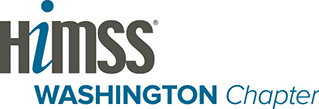 6th Biennial HIMSS NW Fall Conference2018 Presenter ApplicationName / CredentialsTitleCurrent employerPhoneEmailLinkedIn or Twitter URLAV RequirementsMicrophone, laptop, and projector are providedTitle of presentationDescription of presentation, including topics that will be coveredPresenters’ qualification including brief biographyPlease provide a 75-word introduction of yourself for the moderator to use when introducing you as speaker. Please write in 3rd person, present tense.Key learning objectives of the presentationTelemedicine/TeleHealthAI, Analytics and Big DataMHealth & IoMTVirtualization and Cloud ComputingAs A ServiceEmerging & Innovative TechnologiesPrecision MedicineVirtual Reality